Lithium Valley Commission Meeting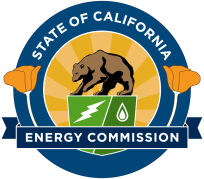 September 29, 20222:00 p.m. – 6:00 p.m.Meeting will Support In-Person and Remote Access via Zoom Physical Location Westmorland Union Elementary School200 South C StreetWestmorland, CA 92281(Wheelchair accessible)Notice of MeetingThe Lithium Valley Commission will meet on Thursday, September 29, 2022, with Spanish interpretation available at the physical location and via Zoom. The Lithium Valley Commission aims to begin promptly at 2:00 p.m. The end time is an estimate.This will be a hybrid meeting consistent with Assembly Bill (AB) 189 (Committee on Budget and Fiscal Review, Chapter 48, 2022), with both a publicly accessible location and remote access connected via teleconference on Zoom. The Lithium Valley Commissioners and the public may attend the meeting in-person at the physical location listed above or via Zoom as described below. The meeting may be recorded.BackgroundAssembly Bill 1657 (Garcia, Chapter 271, 2020) (AB 1657) requires that the California Energy Commission (CEC) establish and convene the Blue Ribbon Commission on Lithium Extraction in California (referred to as the Commission, or Lithium Valley Commission), which is charged with reviewing, investigating, and analyzing certain issues and potential incentives regarding lithium extraction. Additionally, the Lithium Valley Commission is required to submit a report to the legislature documenting its findings and recommendations.More information about the Lithium Valley Commission can be found on the CEC’s Lithium Valley Commission webpage at: https://www.energy.ca.gov/LithiumValleyCommission.CEC commissioners may also attend and participate in the meeting, but no votes will be taken by them.AgendaAny of the agenda items, other than welcome, public comments, and member announcements may include a motion for specific action related to the topic and vote of the Lithium Valley Commission. Welcome and Roll CallAdministrative ItemsApproval of Meeting Action Minutes for August 25, 2022 Draft Report to the Legislature Energy Commission Staff Presentation Initial Facilitated Discussion among Commissioners Schedule for Upcoming Lithium Valley Commission Meetings to consider the Report Status Letter to LegislatureInformational ItemsLithium Valley Commissioner UpdatesPublic CommentAdjournRemote Attendance InstructionsThe meeting may be accessed by clicking the Zoom link below or going to Zoom, https://join.zoom.us. Enter the ID and password listed below. If you experience difficulties joining, you may contact Zoom at (888) 799-9666 ext. 2, or the CEC’s Public Advisor at (916) 957-7910 or by email at publicadvisor@energy.ca.gov.Link to Meeting: https://energy.zoom.us/j/94393589309?pwd=bWRzSGFqK29uU0Z4SDdIM3psU3loUT09Meeting ID: 943 9358 9309Meeting Password: LITHIUMUse the “raise hand feature” to indicate you want to speak and the event facilitator will indicate when your line is open and ready for you to make comment.To Participate by Telephone, dial (877) 853-5257 or (888) 475-4499 (USA Toll Free) or (213) 338-8477 (CA Toll). When prompted, enter the ID: 943 9358 9309. To comment, dial *9 to “raise your hand” and *6 to mute/unmute your phone line.Zoom’s closed captioning service will be enabled for the meeting. The closed captioning is solely available in English. Attendees can use the service by clicking on the “live transcript” icon and then choosing either “show subtitle” or “view full transcript.” The closed captioning service can be stopped by exiting out of the “live transcript” or selecting the “hide subtitle” icon. Participants joining by phone do not have the option to deactivate the closed captioning. A transcript of the meeting rendered by a professional court reporter will be filed into the Lithium Valley Commission docket and posted on the webpage.Public Comment Oral comments. The Lithium Valley Commission will accept oral comments on each agenda item during the meeting, as well as general comments about any topic relevant to the Lithium Valley Commission towards the conclusion of the meeting. Comments will be limited to three minutes or less per speaker per agenda item, and one speaker per organization. Any comments become part of the public record. If participating via Zoom’s platform, see detailed instructions above. Additionally, the CEC’s Public Advisor, who provides the public assistance in participating in CEC proceedings, may upon the request of public participants who may be absent during the meeting when a matter of interest to them is being considered, neutrally and publicly relate those participants’ points to the Lithium Valley Commission on behalf of members of the public. If you are interested in this service, please email concise comments, specifying your main points, before the start of the meeting to the Public Advisor at publicadvisor@energy.ca.gov. Comments submitted after the meeting starts will be filed in the Lithium Valley Commission docket. The CEC will work diligently to accommodate all requests.Written comments. Please note that written comments, attachments, and associated contact information (including address, phone number, and email address) will become part of the public record with access available via any internet search engine.Written comments may be submitted through one of the following three options:Submit comments to the CEC’s Docket Unit. The CEC uses an electronic commenting system to accept comments. Please follow the instructions below to provide written comments:Go to the CEC’s E-Filing webpage, at http://www.energy.ca.gov/e-filing/.Click “Comment on a Proceeding” in the Additional Information box.Type “20-LITHIUM-01” in the Select a Proceeding field.Click “Continue” to add a comment. Commenters are required to input their full name, email address, and comment title.Comment title should be formatted as “Jane Doe or Company Name Comment re: Lithium Valley Commission Meeting.”Type comments into the “Comment Text” field or upload a document with comments. Comments should be in a downloadable, searchable format such as Microsoft® Word or Adobe® Acrobat®.Enter the CAPTCHA that is used to prevent spamming on the website. Then click on “Agree and Submit your Comments.”Email comments and include the docket number 20-LITHIUM-01 and “Lithium Valley Commission Meeting” in the subject line to the Docket Unit, https://www.energy.ca.gov/about/divisions-and-offices/chief-counsels-office/docket-unit, at docket@energy.ca.gov.A paper copy may be sent to:California Energy CommissionDocket Unit, MS-4Re: Docket No. 20-LITHIUM-01715 P StreetSacramento, CA 95814-5512Please note that there may be a delay in the Lithium Valley Commission receiving the comments submitted via paper copy due to the time needed to distribute hard copies to a statewide commission. For that reason, the CEC encourages submission of any comments via e-filing or email.Public Advisor and Other CEC ContactsThe CEC’s Public Advisor assists the public with participating in CEC proceedings. To request interpreting services, modifications, or reasonable accommodations, contact the Public Advisor at publicadvisor@energy.ca.gov or by phone at (916) 957-7910. Requests should be made as soon as possible but at least five days in advance. The CEC will work diligently to meet all requests based on the availability of service or resource needed.Direct media inquiries to mediaoffice@energy.ca.gov or (916) 654-4989.Direct questions about the Lithium Valley Commission meeting to Silvia Palma-Rojas at lithiumvalleycommission@energy.ca.gov or at (916) 980-0813.Availability of DocumentsDocuments and presentations for this meeting will be available online at https://efiling.energy.ca.gov/Lists/DocketLog.aspx?docketnumber=20-LITHIUM-01, as well as the CEC’s Lithium Valley Commission webpage found at https://www.energy.ca.gov/data-reports/california-power-generation-and-power-sources/geothermal-energy/lithium-valley. When new information is posted, an email will be sent to those on the Lithium Valley Commission list subscription. To receive these notices, subscribe on the Lithium Valley Commission webpage, https://www.energy.ca.gov/data-reports/california-power-generation-and-power-sources/geothermal-energy/lithium-valley. Manage existing list subscriptions or sign-up for others at CEC List Subscriptions, at https://www.energy.ca.gov/subscriptions.List Subscriptions: Lithium Valley Commission, Geothermal Energy, Energy Research and Development, Electric Program Investment Charge (EPIC) Program, Disadvantaged Communities Advisory Group